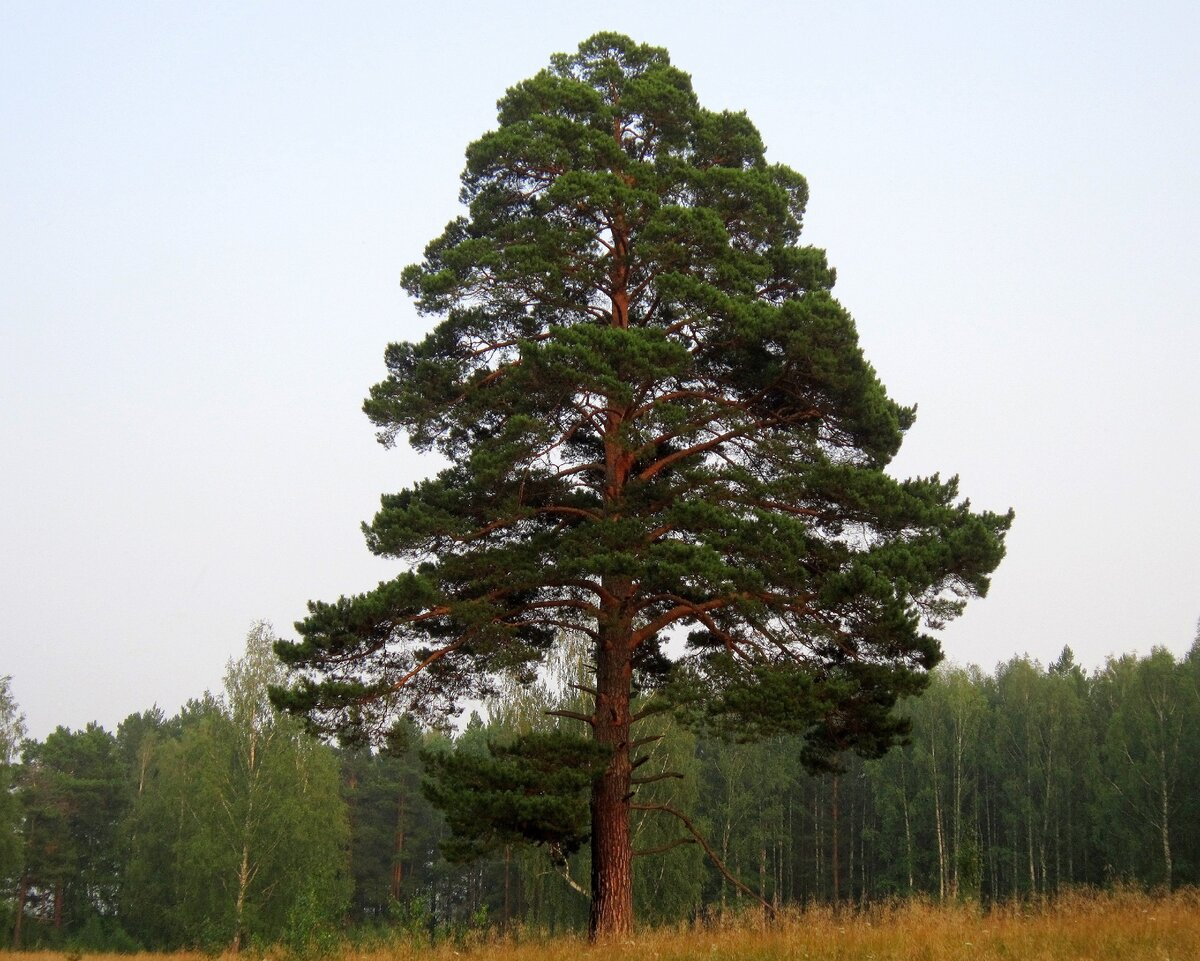 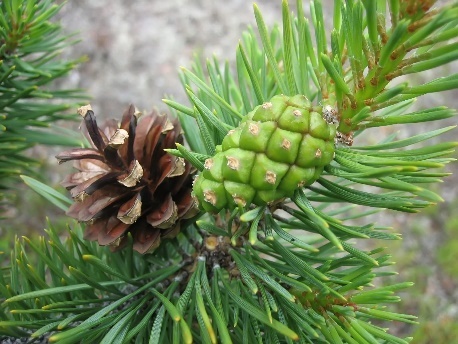 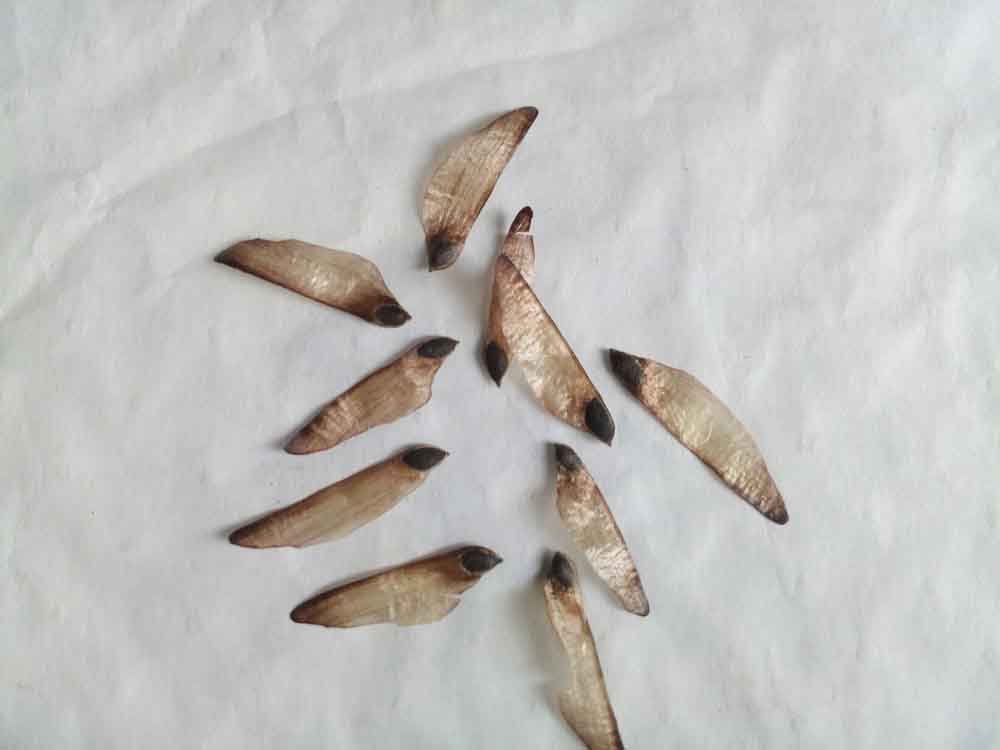 Царство: «Растения»Отдел: «Голосеменные или хвойные»Семейство: «Сосновые»Вид: сосна обыкновенная (Pinus sylvestris)Жизненная форма: деревоВысота: 35-40 м.Продолжительность жизни: 200 - 400 летКрона: конусовидная, округлая, толстая.Хвоинки: заостренные, плотные, размещены попарно, в длину достигают 4-7 см.Шишки: удлиненные конусоподобные в длину достигают 2-7 см., в ширину – 2-4 см.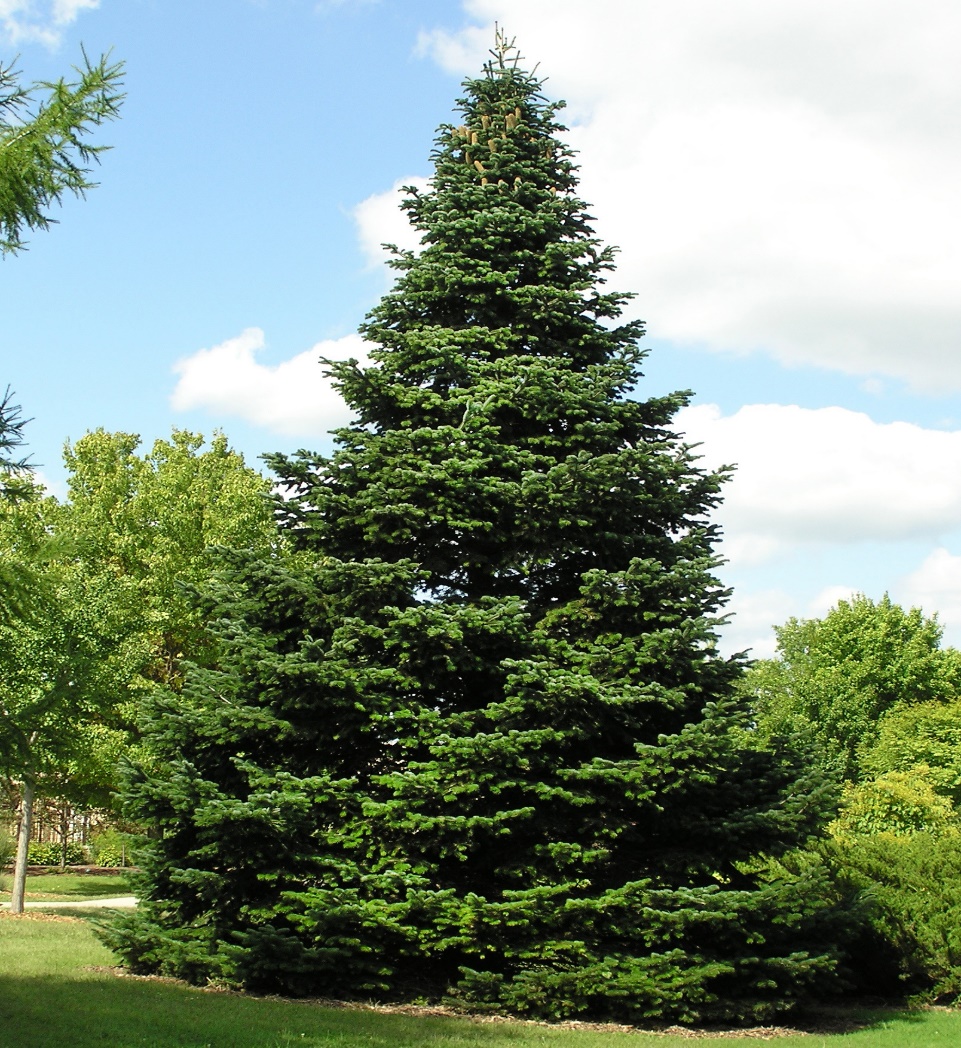 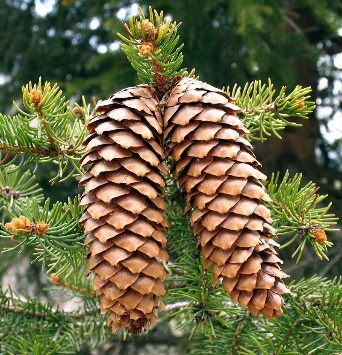 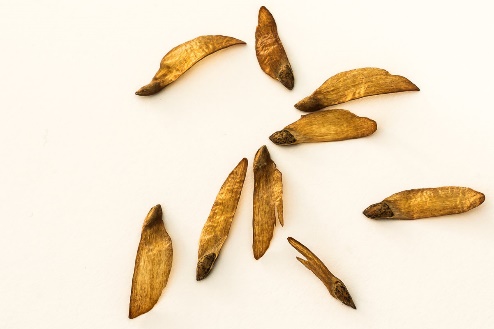 Царство: «Растения»Отдел: «Голосеменные или хвойные»Семейство: «Сосновые»Вид: ель обыкновенная (Picea abies)Жизненная форма: деревоВысота: 30-50 м.Продолжительность жизни: 250-300 летКрона: пирамидальная, широкая с заостренной верхушкой.Хвоя: густая, насыщенно-зеленая, блестящая, четырехгранная, 2.5 см. в длинуШишки: продолговатые 15 см в длину и 4 см в ширину.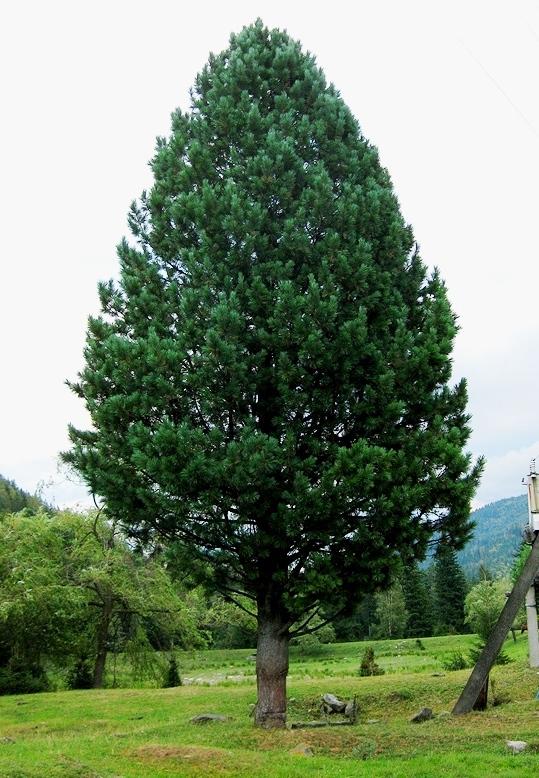 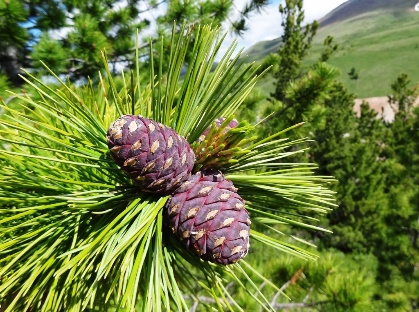 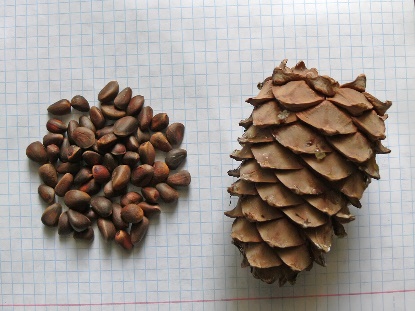 Царство: «Растения»Отдел: «Голосеменные или хвойные»Семейство: «Сосновые»Вид: сосна сибирская или сибирский кедр (Pinus sibirica)Жизненная форма: деревоВысота: 35-40 м.Продолжительность жизни: 500-800 летКрона: густая крона сибирского кедра раскидывается на 2-3 м.Хвоя: мягкие, тёмно-зелёные пучки, в каждом из которых по 5 хвоинок, в длину около 5-14 см. Шишки: крупные яйцевидные, сначала фиолетовые, затем коричневые.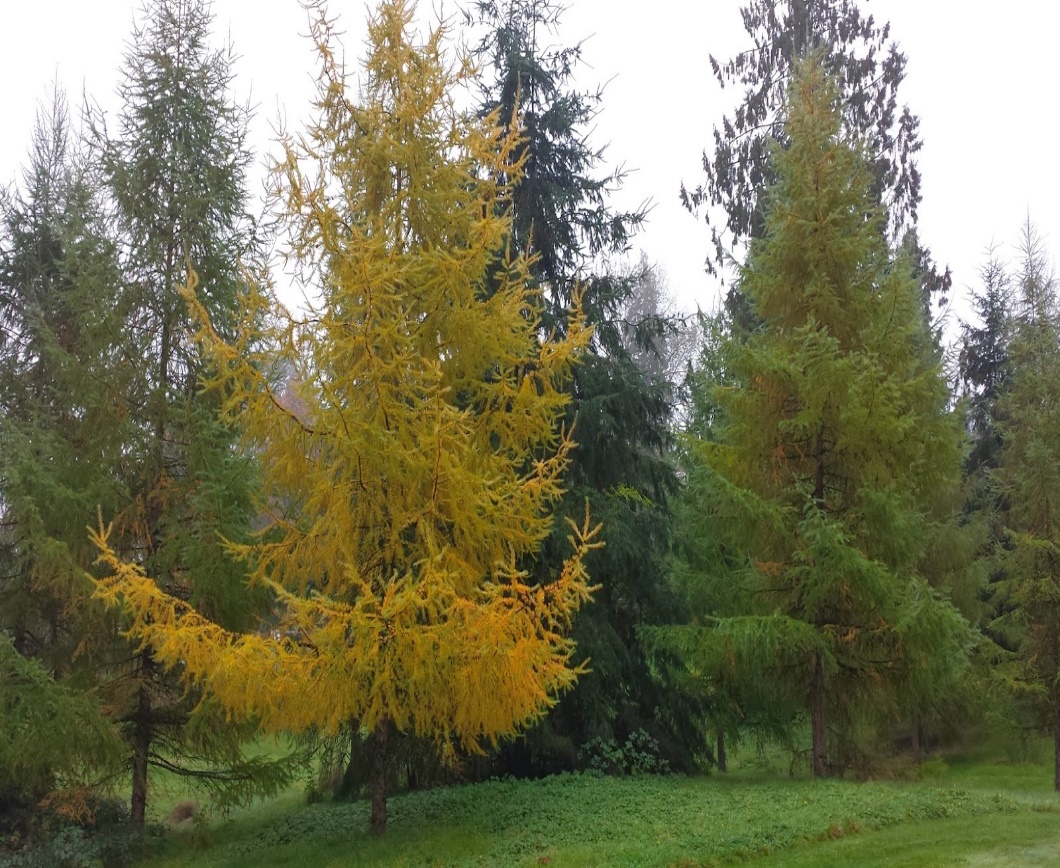 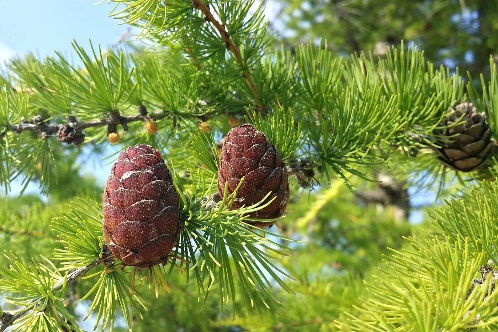 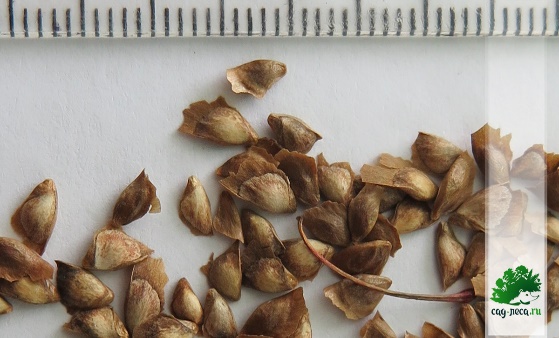 Царство: «Растения»Отдел: «Голосеменные или хвойные»Семейство: «Сосновые»Вид: лиственница сибирская (Larix sibirica)Жизненная форма: деревоВысота: 40-50 м.Продолжительность жизни: 500-600 летКрона: раскидистая. Хвоя: длиной 13-45 мм, светло-зеленая, с сизоватым налетом на укороченных побегах в пучках по 25-65 штук.Шишки: яйцевидные или продолговато-овальные длиной 22-30 мм. 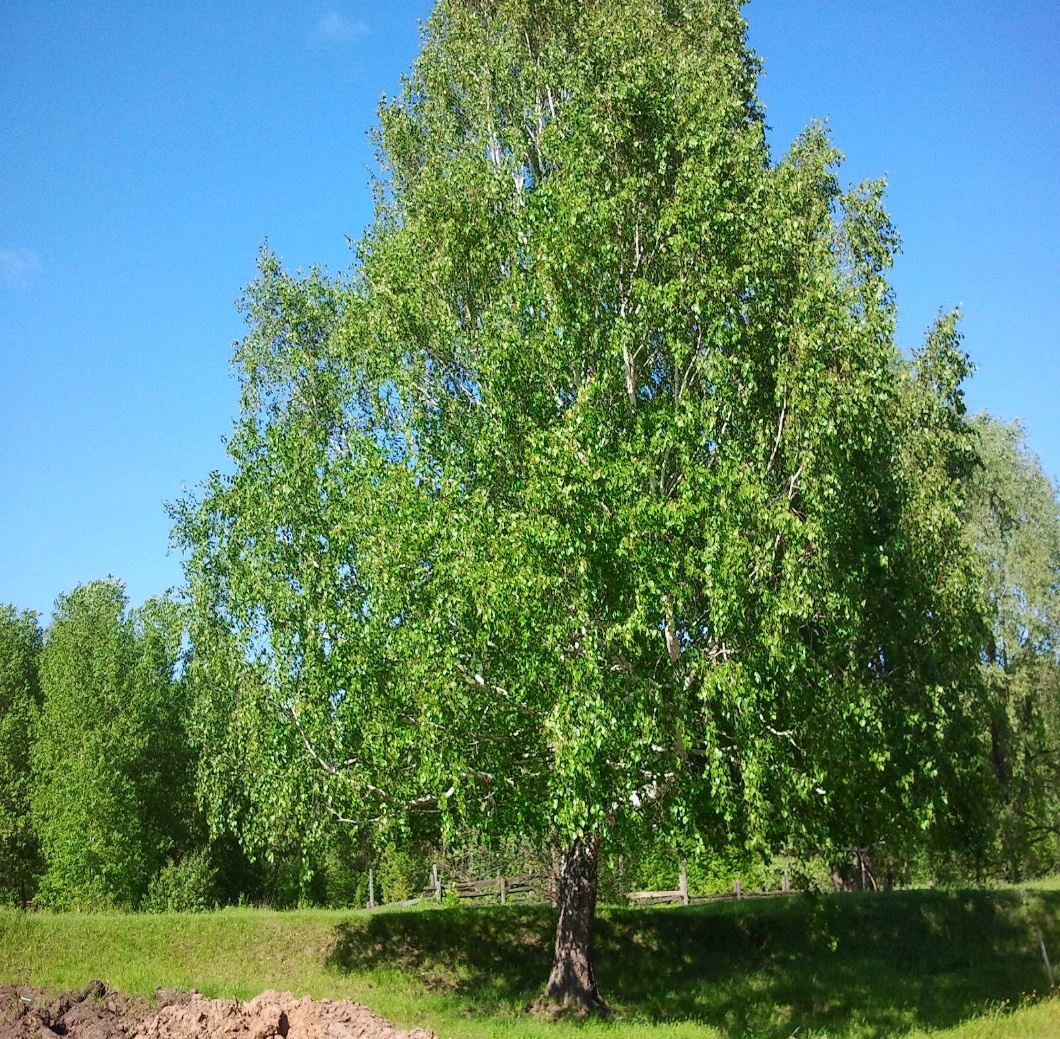 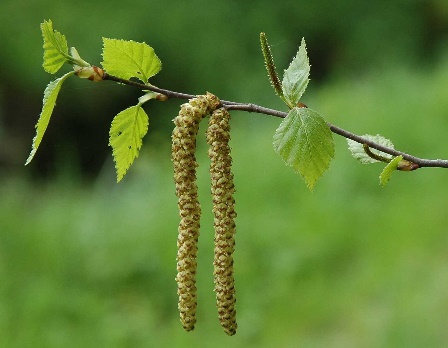 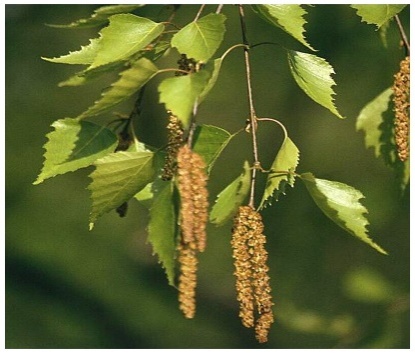 Царство: «Растения»Отдел: «Покрытосеменные»Семейство: «Берёзовые»Вид: береза бородавчатая или повислая (Betula pendula)Жизненная форма: деревоВысота: 10-12 м.Продолжительность жизни: 40-50 лет.Крона: повислая, широкая.Листья: листья простые, цельные, в длину достигают 3,5-7 см., в ширину – 2,5-5,5 см., имеют треугольно-яйцевидную либо обратнояйцевидную с двояко острозубчатыми краями.Плоды и семена: коричневые серёжки.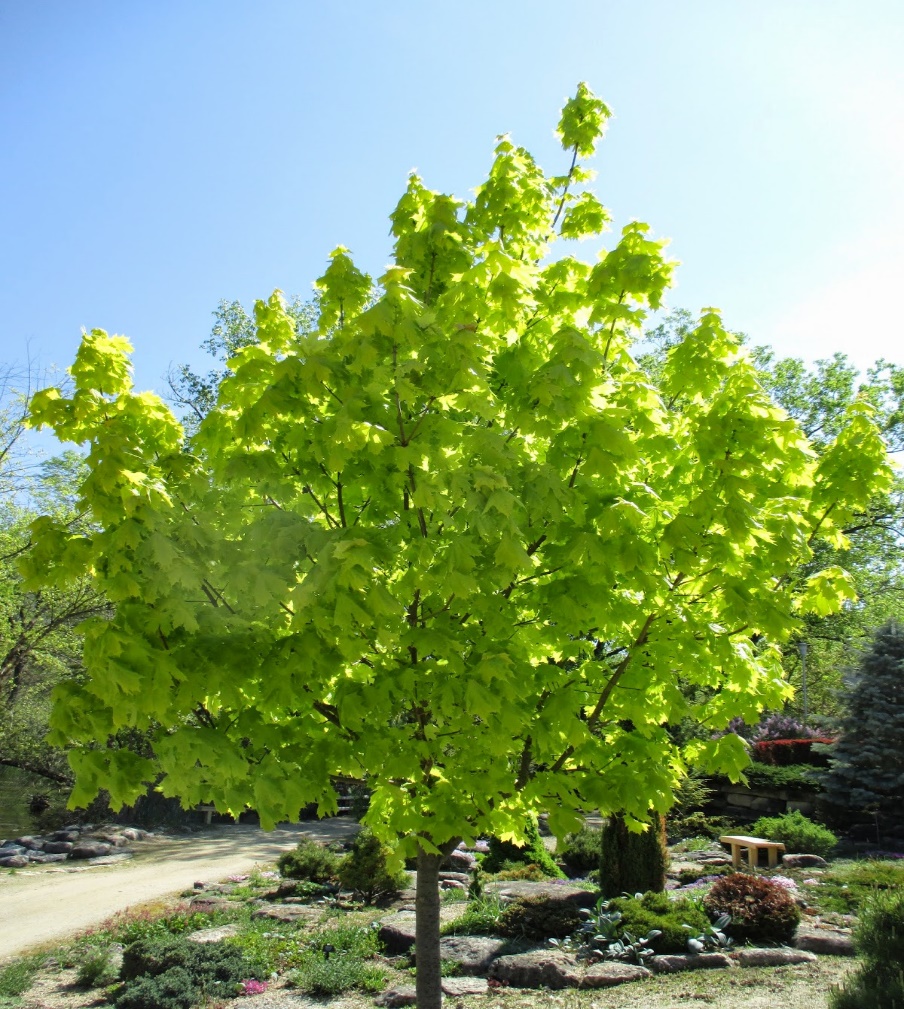 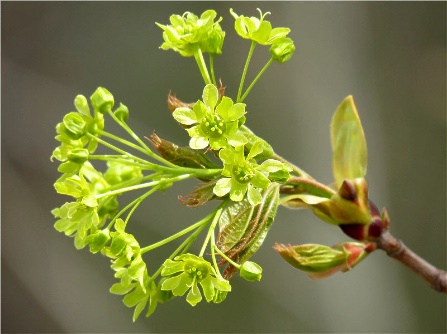 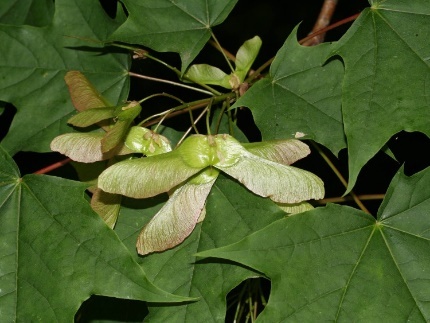 Царство: «Растения»Отдел: «Покрытосеменные»Семейство: «Клёновые»Вид: клен остролистный (Acer platanoides)Жизненная форма: деревоВысота: до 30 м.Продолжительность жизни: до 200 лет.Крона: густая, округлая и широкая.Листья: крупные, темно-зеленые пятилопастные до 18 см.Плоды и семена: крылатки с семенами.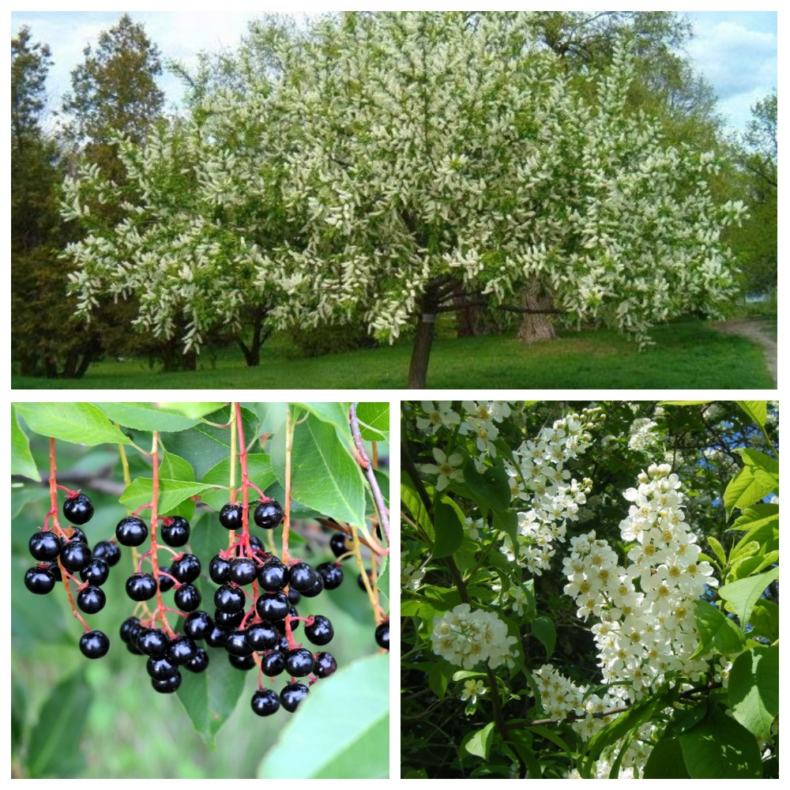 Царство: «Растения»Отдел: «Покрытосеменные»Семейство: «Розоцветные»Вид: черёмуха обыкновенная (Prnus pаdus)Жизненная форма: кустарникВысота: 5-15 м.Продолжительность жизни: 70-80 лет.Крона: раскидистая густая, овальной формыЛистья: листья простые, цельные, длиной до 15 см.Плоды и семена: шаровидные, черные, съедобные.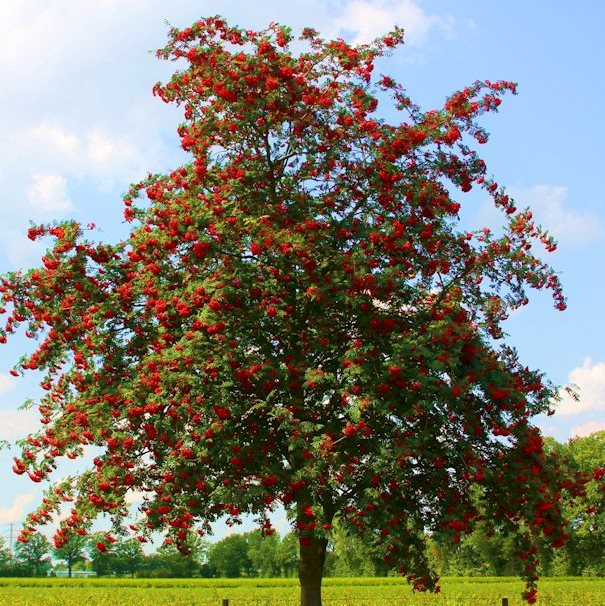 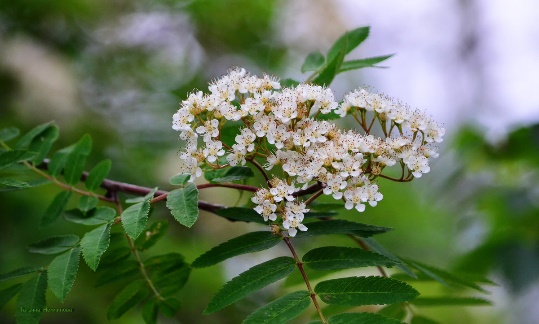 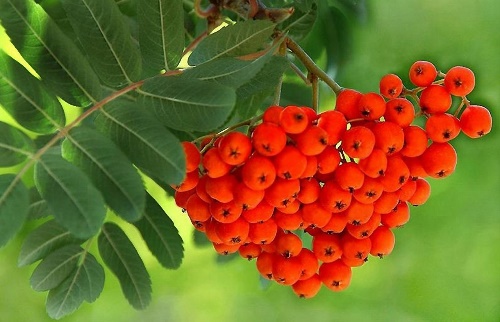 Царство: «Растения»Отдел: «Покрытосеменные»Семейство: «Розоцветные»Вид: рябина обыкновенная (Sorbus Aucuparia)Жизненная форма: кустарник, дерево.Высота: 5-12 м.Продолжительность жизни: 60-100 лет.Крона: округлая, ажурная.Листья: до 20 см длиной, состоят из 7—15 почти сидячих ланцетных или вытянутых, заострённых, зубчатых по краю листочков. Плоды и семена: шаровидные, сочные оранжево-красные, с мелкими округлыми по краю семенами.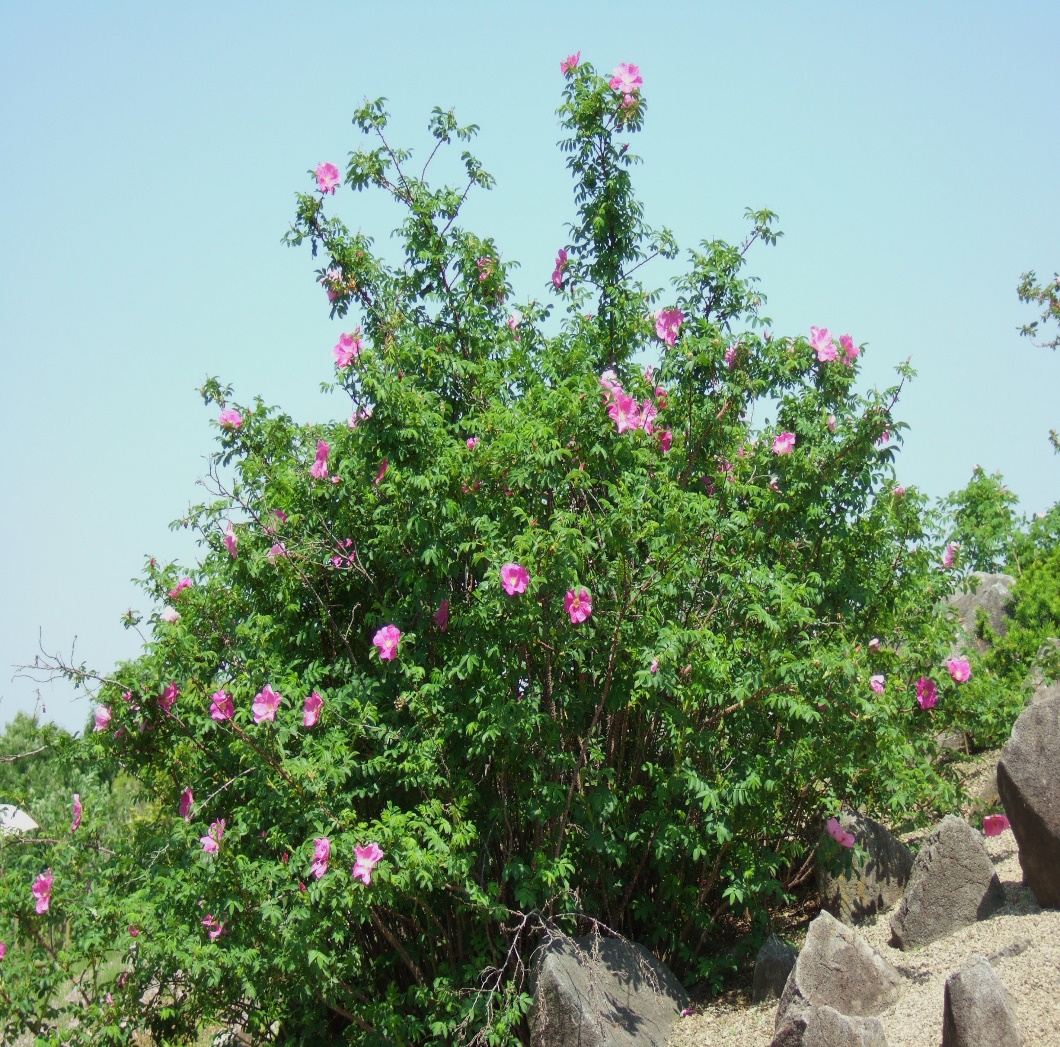 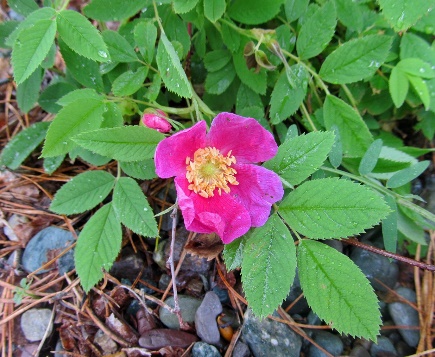 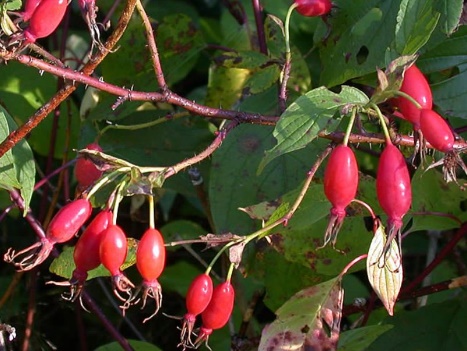 Царство: «Растения»Отдел: «Покрытосеменные»Семейство: «Розоцветные»Вид: шиповник иглистый (Rosa acicularis)Жизненная форма: кустарник.Высота: 1,5-3 м.Продолжительность жизни: 30-50 лет.Побеги: дугообразные побеги, покрытые тонкими игольчатыми шипами.Листья: сложные непарноперистые листья.Плоды и семена: крупные, душистые, красные, розовые или белые цветки по несколько штук собираются в соцветие. Гладкие, мясистые плоды оранжево-красного цвета.